Potvrzení objednávky OVW-647/2018/OME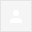 Akceptujeme přijetí Vaší objednávky.

S pozdravem a přáním hezkého dne ,

Lucie Ebertová,
LAB MARK, a. s.,
tel.:233 335 548,
fax: 224 311 830,
IČ: 25 71 30 01,
DČ: CZ 25 71 30 01,

Doporučujeme Vám navštívit náš e-shop http://www.labmark.cz/eshopPole pro přílohyDoručená poštax2. 8. (před 4 dny)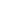 